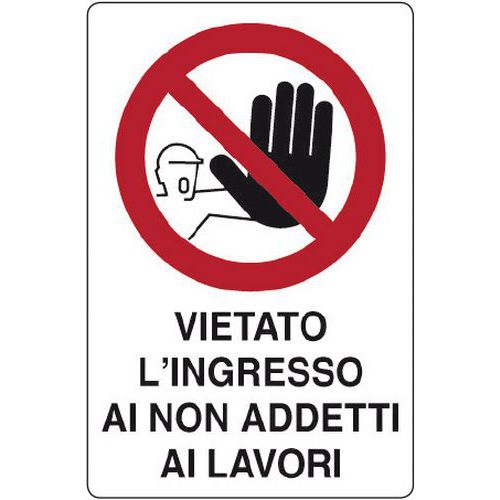 Contattare il Sig. Gardella Marco con le seguenti modalità:telefono: 052190 (5550)mail: 	magazzino.chim@unipr.it		marco.gardella@unipr.it